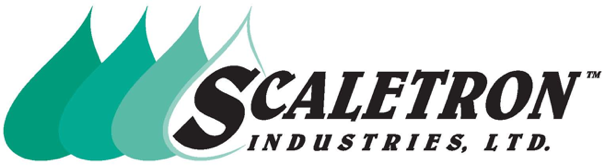 TYPICAL SPECIFICATION FOR MODEL 4042-26™ SPILL CONTAINMENT DRUM SCALE AND ACCUPRO 5000 CONTROLLERSCALE PLATFORM & CONTAINMENT BASINCapacity: A quantity of ______ Spill Containment Drum Scale(s) shall be provided for weighing chemical drums. Scale shall be of the digital readout/electronic load cell type with a net capacity of ____________ lbs. (kg). Scale shall be of a four (4) load cell design. A four cell system is required so that off center loads may be placed anywhere on the base and do not need to be leveled.Containment Basin: Scale shall have a integral, solid polyethylene secondary spill containment basin and provide containment for 11 gallons of liquid in the event of a spill. Platform: Scale platform shall be sized to accept up to a 26" (609.6 mm) diameter drum. Scale must have a rugged, steel frame that is protected by a corrosion resistant coating. Coating system shall consist of a zinc oxide primer and dry powder epoxy that is resistant to abrasion, chemicals, moisture and UV light. All hardware shall be stainless steel. The platform height shall not exceed 8.84" (225 mm) so as not to require a pit or ramp and to permit easy loading and unloading of drums. A stainless steel leveling foot shall be supplied with the each load cell. Load Cells: Weight shall be transferred via a platform to four (4), NTEP approved, temperature compensated stainless steel shear beam load cells. 150% overload protection must be provided. All four load cells must be sealed in gasketed PVC enclosures and must be located outside the chemical containment basin to eliminate damage due to chemical spills. A flexible, four (4) conductor cable with a minimum length of 20 feet shall connect load cell to controller and allow easy remote installation of the readout. Cable length shall be ______ ft. (20 ft. is standard). CONTROLLER (INDICATOR) Display & Operation: Controller must be electronic and have a 2 line x 16 character alphanumeric/graphic backlit LCD display with 6-digits for weight value. The controller shall give operator the ability to monitor chemical by weight or volume in pounds, kilograms, gallons or liters. An encoder knob or keypad with three (3) push buttons shall be provided for programming and setting tare weights. A multi-level menu system and bar graph display shall be provided for ease of operation and must be able to display the difference between net and tare weight. Controller shall have a provision for tare lock-out and password protection to prevent unauthorized use. Controller shall be field programmable and calibratable with no test weights.Channels & Set Points: Controller shall monitor one (1) or two (2) channels. Each channel shall have available two (2) or four (4) adjustable set points in order to display low or high level conditions on the controller. Set points shall activate 3A relay contacts. Each channel shall display net weight plus a bar graph with net weight, gross weight and tare adjustment. Ability to mix different scale types on one controller shall be standard. Outputs & Alarms: Controller shall provide for each channel an adjustable __________ (4-20 mA, 0-5V or 0-10V) analog output signal, selectable as scale or loop powered, that outputs net weight to provide the versatility to interface with related equipment. Page 1 of 2Controller shall feature both tri-color LEDs and a built-in 78 dB audible piezo buzzer alarm with adjustable volume control and external buzzer support to aid operator in monitoring critical alarm and alert conditions. Controller shall sound and display an alarm or alert for both low-level and high-level conditions. A leak detector input with the ability to trigger alarms and alerts shall be standard.Enclosure: Controller shall be housed in a NEMA 4X, UL approved enclosure and shall carry CE marking. Power requirement shall be 90/240 VAC. Controller shall be capable of remote mounting up to 200 ft. from scale base.COMPLETE SCALEAccuracy & Warranty: Accuracy shall be ±0.1% of full scale capacity, or better. Scale and controller shall carry a full five (5) year factory warranty. “Limited” warranties shall not be accepted. Scale shall be a Model 4042-26-____________ with ____________ controller with ______ channels and ______ set points as manufactured by Scaletron Industries Ltd., Plumsteadville, PA.PART NUMBERSPlatform Part NumbersController Part NumbersScaletron™ Industries, Ltd.				 		Toll Free: 1-800-257-5911 (USA & Canada)Bedminster Industrial Park				 			Phone: (+1) 215-766-2670 (International)53 Appletree Lane					 		Fax: (+1) 215-766-2672P.O. Box 365						 		E-mail: info@scaletronscales.comPlumsteadville, PA 18949 USA			              			Website: www.scaletronscales.comPage 2 of 2MODELSIZENET CAPACITYMODELNET CAPACITY4042-26-400LB26"x26"400 lbs. 4042-26-181KG181 kg4042-26-600LB26"x26"600 lbs. 4042-26-272KG272 kg4042-26-800LB26"x26"800 lbs. 4042-26-363KG363 kg4042-26-1000LB26"x26"1000 lbs. 4042-26-454KG454 kgMODELINTERFACECHANNELS5000-EK-1Encoder KnobOne Channel5000-EK-2Encoder KnobTwo Channel5000-PB-1Push Button Keypad One Channel5000-PB-2Push Button KeypadTwo Channel